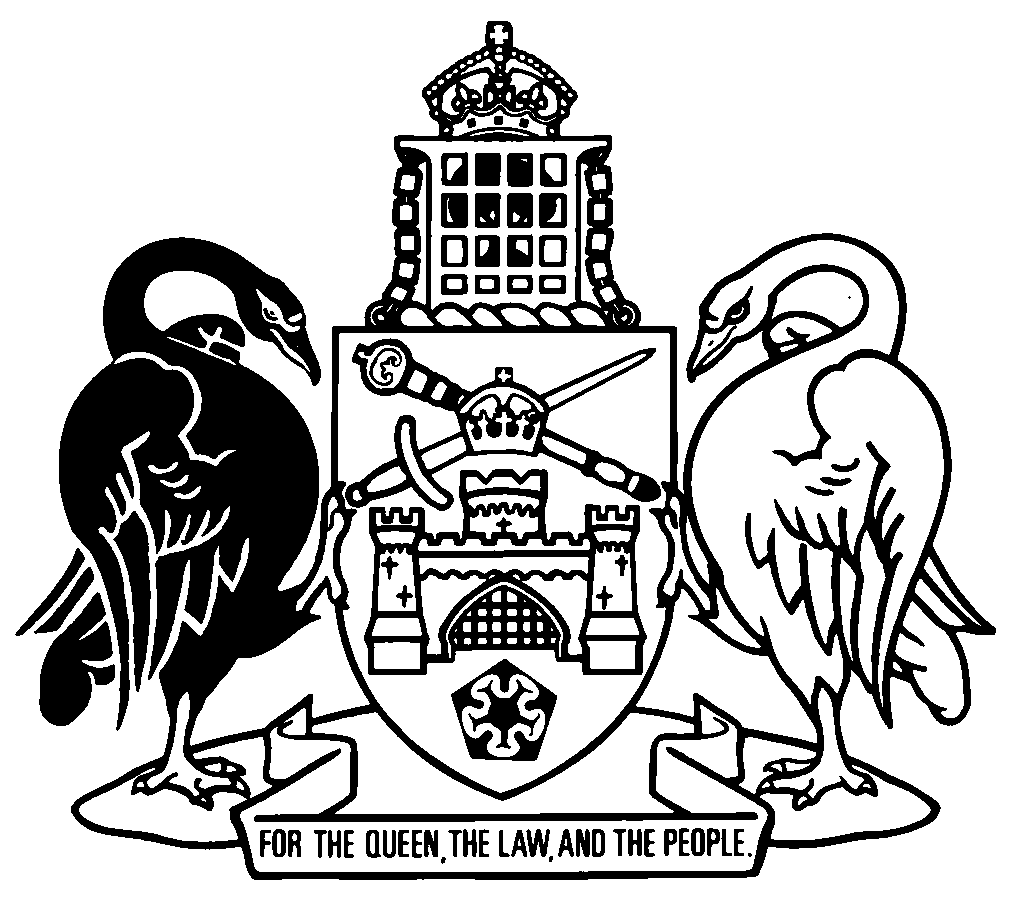 Australian Capital TerritoryContents	PagePart 1	Preliminary	2	1	Name of Act	2	2	Commencement	2	3	Legislation amended	2Part 2	ACT Teacher Quality Institute Act 2010	3	4	Conditions of registration and permit to teach
New section 38 (1) (c) and (d)	3	5	Grounds for suspending or cancelling registration or permits to teach
New section 63 (2)	3	6	Section 67	4	7	New division 6.3	5Part 3	Education Act 2004	9	8	Provisional registration
New section 86 (6) (h)	9	9	Registration
New section 88 (6) (h)	9	10	Conditions of provisional registration or registration
New section 91 (h)	9	11	Cancellation of provisional registration or registration
Section 95 (1), note	9	12	Renewal of registration
New section 97 (6) (h)	9	13	New part 6.1A	10	14	Dictionary, new definition of young person	13Part 4	Education Regulation 2005	14	15	New sections 5A to 5C	14Australian Capital TerritoryEducation (Child Safety in Schools) Legislation Amendment Act 2019An Act to amend legislation about education, child safety, and for other purposesThe Legislative Assembly for the Australian Capital Territory enacts as follows:Part 1	Preliminary1	Name of ActThis Act is the Education (Child Safety in Schools) Legislation Amendment Act 2019.2	Commencement	(1)	Part 2 commences on 1 April 2019.Note 	The naming and commencement provisions automatically commence on the notification day (see Legislation Act, s 75 (1)).	(2)	The remaining provisions commence on the day after this Act’s notification day.3	Legislation amendedThis Act amends the following legislation:	ACT Teacher Quality Institute Act 2010	Education Act 2004	Education Regulation 2005.Part 2	ACT Teacher Quality Institute Act 20104	Conditions of registration and permit to teach
New section 38 (1) (c) and (d)insert	(c)	maintains current registration under the Working with Vulnerable People (Background Checking) Act 2011; and	(d)	tells the institute, in writing, if any of the following happen:	(i)	the teacher is given a negative notice under the Working with Vulnerable People (Background Checking) Act 2011, section 40;	(ii)	the teacher’s registration under the Working with Vulnerable People (Background Checking) Act 2011—	(A)	lapses; or	(B)	is made subject to a condition; or	(C)	is suspended or cancelled; or	(D)	is surrendered.5	Grounds for suspending or cancelling registration or permits to teach
New section 63 (2)after the note, insert	(2)	The institute may, at any time, consider whether there is a ground for suspending or cancelling a person’s registration or permit to teach under subsection (1).6	Section 67substitute67	Employer’s obligation to notify institute about teacherThe employer of an approved teacher must tell the institute, in writing, if the employer has reasonable grounds for believing any of the following has happened:	(a)	the teacher has become mentally or physically incapacitated and the incapacity prevents the person from performing an inherent requirement of their job as a teacher;	(b)	the teacher is given a negative notice under the Working with Vulnerable People (Background Checking) Act 2011, section 40;	(c)	the teacher’s registration under the Working with Vulnerable People (Background Checking) Act 2011—	(i)	has lapsed; or	(ii)	is made subject to a condition; or	(iii)	is suspended or cancelled; or	(iv)	is surrendered.7	New division 6.3insertDivision 6.3	Disclosure of information70A	Disclosure of information to institute	(1)	The institute may, by written notice, ask the employer of an approved teacher for any information that the institute believes on reasonable grounds is relevant to—	(a)	considering, under this part, whether there is a ground for suspending or cancelling an approved teacher’s registration or permit to teach; or	(b)	imposing a condition on an approved teacher’s registration or permit to teach under section 38 (Conditions of registration and permit to teach).	(2)	The employer of an approved teacher must give the institute any information in relation to an approved teacher that is requested under subsection (1).70B	Employer to tell institute about notification event	(1)	The employer of an approved teacher commits an offence if—	(a)	a notification event happens in relation to the approved teacher; and	(b)	the employer does not, on the day of the notification event or within 5 working days after the event, give written notice of the event to the institute.Maximum penalty:  50 penalty units.	(2)	An offence against this section is a strict liability offence.	(3)	In this section:disciplinary action means any of the following actions by the employer of an approved teacher:	(a)	terminating the employment of the approved teacher; 	(b)	if there is a formal investigation of, or a full admission by, the approved teacher—	(i)	giving a written warning to the approved teacher; or	(ii)	imposing a financial penalty on the approved teacher; or	(iii)	lowering the classification level of the approved teacher; or	(iv)	transferring the approved teacher to another position at their current classification level or a lower level (either permanently or temporarily); or	(v)	removing an employment-related monetary benefit from the approved teacher.formal investigation, by an employer—	(a)	includes an investigation of a matter—	(i)	under an internal or external procedure of the employer; or	(ii)	by an independent or external body engaged by the employer for the investigation; but	(b)	does not include a preliminary factual inquiry by the employer about a matter.notification event means any of the following:	(a)	the employer of an approved teacher tells the teacher that the employer has decided to begin a formal investigation of the teacher;	(b)	the employer of an approved teacher takes disciplinary action against the teacher under the terms of the teacher’s employment;	(c)	the employer of an approved teacher removes, cancels or ends the access of the teacher to casual employment;	(d)	an approved teacher, who is the subject of a formal investigation or preliminary factual inquiry by the employer, resigns.preliminary factual inquiry, by an employer,  means an investigation of a matter by the employer to assess whether to conduct a formal investigation of the matter.70C	Institute may request further information 	(1)	If notice is given under section 70B by the employer of an approved teacher, the institute may, by written notice, ask the employer to give further information within a stated time in relation to the notification event.	(2)	In this section:further information, in relation to a notification event, includes the following:	(a)	identifying details of the approved teacher;	(b)	a description of the notification event;	(c)	the date the notification event occurred;	(d)	details about any planned, ongoing or completed investigation of the notification event;	(e)	other information in relation to the notification event.notification event—see section 70B (3).70D	Protection of information disclosed under this division	(1)	A requirement to disclose information to the institute under this division—	(a)	applies despite any territory law to the contrary; and	(b)	does not limit the disclosure of information that may be made under any other territory law.	(2)	A person disclosing information to the institute under this division is not civilly liable for anything done or omitted to be done honestly and without recklessness—	(a)	in complying with this division; or	(b)	in the reasonable belief that the disclosure complied with this division.Part 3	Education Act 20048	Provisional registration
New section 86 (6) (h)insert	(h)	the school will comply with criteria prescribed by regulation.9	Registration
New section 88 (6) (h)insert	(h)	the school complies with criteria prescribed by regulation.10	Conditions of provisional registration or registration
New section 91 (h)insert	(h)	the school complies with a condition prescribed by regulation.11	Cancellation of provisional registration or registration
Section 95 (1), notesubstituteNote	Section 91 (Conditions of provisional registration or registration) sets out the conditions of registration and allows for the prescription of conditions by regulation. Contravention of a prescribed condition may lead to the cancellation of provisional registration or registration under this section.12	Renewal of registration
New section 97 (6) (h)insert	(h)	the school complies with criteria prescribed by regulation.13	New part 6.1AinsertPart 6.1A	Information sharing145B	Meaning of young person—pt 6.1AIn this part:young person means a person who turns 18 years old while a student.145C	Director-general may give certain information to other States	(1)	This section applies if a corresponding officer asks the director-general, in writing, whether a child or young person is receiving an education in the ACT.	(2)	Subject to subsection (4), the director-general may tell the corresponding officer—	(a)	if the child or young person is enrolled at an education provider or registered for home education under this Act—that the child or young person is receiving an education in the ACT; or	(b)	if the director-general is satisfied on reasonable grounds that the child or young person is not enrolled at an education provider or registered for home education under this Act—that the child or young person is not receiving an education in the ACT; or	(c)	if the child or young person, or a parent of the child or young person, has been issued with an exemption certificate under part 2.3—that the child or young person is exempt from receiving an education in the ACT; or	(d)	in any other circumstances—that the director-general is not able to confirm whether the child or young person is receiving an education in the ACT.	(3)	However, the director-general must not tell the corresponding officer any information related to the child or young person’s enrolment or registration.Examples—related information1	whether the child or young person is enrolled at an education provider or registered for home education2	the school at which the child or young person is enrolled3	the nature of the education course in which the child or young person is enrolled4	who enrolled the child or young person 	(4)	Before the director-general tells the corresponding officer that the child or young person is receiving an education in the ACT, the director-general must have the consent of—	(a)	a parent of the child or young person; and	(b)	if the director-general is satisfied the child or young person understands what information is being given, the purpose of giving the information and who will receive the information—the child or young person. Note	Consent is not required in certain circumstances (see s 145E).	(5)	In this section:corresponding officer means a person responsible for the administration of the legislation under which children are enrolled at an education provider or registered for home education in another State.Note	State includes the Northern Territory (see Legislation Act, dict, pt 1).145D	Director-general may ask for certain information from other States	(1)	Subject to subsection (2), the director-general may ask a corresponding officer, in writing, for information about a child or young person who is, or was, enrolled at an education provider or registered for home education under this Act.	(2)	Before the director-general asks the corresponding officer for the information about the child or young person the director-general must have the consent of—	(a)	a parent of the child or young person; and	(b)	if the director-general is satisfied the child or young person understands what information is being asked for, the purpose of asking for the information and who will receive the information—the child or young person.Note	Consent is not required in certain circumstances (see s 145E).	(3)	In this section:corresponding officer—see section 145C (5).145E	Consent not required in certain circumstances	(1)	This section applies if the director-general must have the consent of a parent, child, or young person before asking for or giving information under this part.	(2)	The consent is not required if the director general is satisfied on reasonable grounds that—	(a)	it would not be in the best interests of the child or young person to seek the consent; or 	(b)	it is not possible or reasonably practicable in the circumstances to seek the consent.Example—par (b)despite reasonable efforts, contact details for a parent cannot be found 	(3)	In considering the best interests of a child or young person for subsection (2) (a), the director-general must consider the following:	(a)	the need to ensure that the child or young person is not at risk of abuse or neglect;	(b)	the child or young person’s physical, emotional and intellectual needs;	(c)	the child or young person’s access to, or benefit from, education; 	(d)	the child or young person’s age, level of understanding or level of maturity;	(e)	any views or wishes expressed by the child or young person;	(f)	the relationship the child or young person has with the child or young person’s parents;	(g)	the attitude to the child or young person, and to parental responsibilities, demonstrated by the child or young person’s parents;	(h)	a court order or criminal investigation relating to the child or young person or the child or young person’s parents.14	Dictionary, new definition of young personinsertyoung person, for part 6.1A (Information sharing)—see section 145B.Part 4	Education Regulation 200515	New sections 5A to 5C insert5A	Criteria for provisional registration and registration—Act, s 86 (6) (h) and s 88 (6) (h)	(1)	A school must, through a representative of the non-government school sector, work with the Minister to implement the recommendations of the Royal Commission into Institutional Responses to Child Sexual Abuse.	(2)	For this section:representative of the non-government school sector means—	(a)	the Association of Independent Schools of the ACT; or	(b)	the Catholic Education Archdiocese of Canberra and Goulburn.5B	Conditions of provisional registration and registration—Act, s 91 (1) (h)	(1)	A school must, through a representative of the non-government school sector, work with the Minister to implement the recommendations of the Royal Commission into Institutional Responses to Child Sexual Abuse.	(2)	For this section:representative of the non-government school sector—see s 5A (2).5C	Criteria for renewal of registration—Act, s 97 (6) (h)	(1)	A school must, through a representative of the non-government school sector, work with the Minister to implement the recommendations of the Royal Commission into Institutional Responses to Child Sexual Abuse.	(2)	For this section:representative of the non-government school sector—see s 5A (2).Endnotes1	Presentation speech	Presentation speech made in the Legislative Assembly on 29 November 2018.2	Notification	Notified under the Legislation Act on 4 March 2019.3	Republications of amended laws	For the latest republication of amended laws, see www.legislation.act.gov.au.I certify that the above is a true copy of the Education (Child Safety in Schools) Legislation Amendment Bill 2019, which originated in the Legislative Assembly as the Education (Child Safety in Schools) Legislation Amendment Bill 2018 and was passed by the Assembly on 19 February 2019. Clerk of the Legislative Assembly© Australian Capital Territory 2019